At Roots N Wings by Kubo Montesori, we always put the value of a mindful environment  at the first place. In purpose of serving that primary goal, please help us understand more about you by answering the following questions in few words of sentences.1. What interests you in volunteering at our Montessori program? 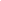 2. List out your volunteer experience(s), including name of organization, type of activity: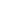 3. What is your current occupation?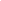 4. Do you have any talent/skill/hobby or speak any foreign language that you'd like to share with our children?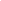 